 “Encanto” o novo filme da Disney chega aos hospitais de Portugal na véspera de Natal 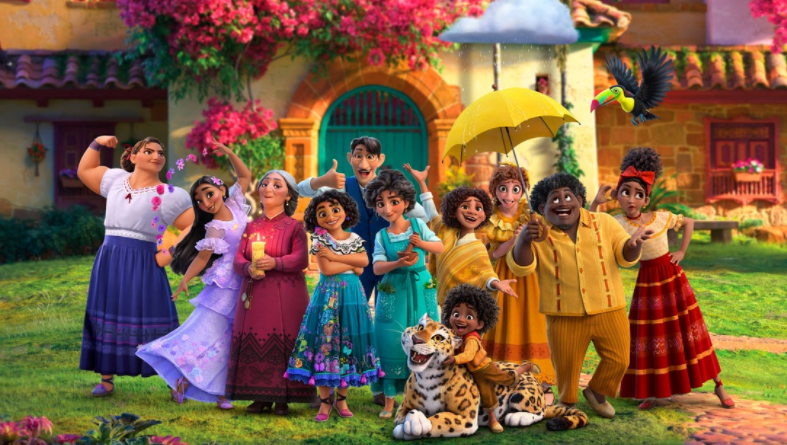 “Encanto” da Walt Disney Animation Studios estreia no Disney+ a 24 de dezembro, e nesse dia as crianças internadas em hospitais portugueses poderão assistir ao filme a partir dos seus quartos, através de uma plataforma digital própria;Esta ação foi possível graças à colaboração da The Walt Disney Company e do Grupo Italfarmaco, que se juntaram para proporcionar a mais de 900 crianças, em 59 hospitais de Portugal, um Natal com mais alegria.Lisboa, 23 de dezembro de 2021 - “Encanto” da Walt Disney Animation Studios, chega com toda a sua magia a 59 hospitais de Portugal, incluindo Açores e Madeira, para que as crianças aí internadas possam assistir ao filme sem sair do seu quarto. O serviço de streaming Disney+ disponibilizará este conteúdo no dia 24 de dezembro, véspera de Natal,  através de uma plataforma digital própria.Esta ação, iniciada há três anos, não parou de crescer e neste Natal cerca de 900 crianças hospitalizadas em Portugal terão a oportunidade de ver esta estreia, num esforço conjunto da The Walt Disney Company, Italfarmaco, hospitais e parceiros.Nos últimos anos tivemos de mudar a adaptar a nossa forma de viver, e as consequências naqueles que estão internados em hospitais foram sentidas de forma marcante. Principlamente no caso das crianças que se viram afastadas do seu núcleo familiar. Nesse sentido, a The Walt Disney Company e o Grupo Italfarmaco juntaram esforços, e através da tecnologia,  levam a mais recente história da Disney a crianças hospitalizadas. Criando momentos únicos através da exibição de um filme que nos transporta para um mundo de música, amizade, solidariedade e amor pela família. Esta é uma iniciativa promovida pelo Grupo Italfarmaco e pela The Walt Disney Company, que reforça o compromisso de ambas com a sociedade, através do desenvolvimento de ações de responsabilidade social que promovam o bem-estar. Sobre “Encanto”O filme conta a história dos Madrigal, uma familia extraordinária que vive numa casa mágica escondida nas montanhas da Colômbia num lugar chamado Encanto. Cada criança da familia tem um dom mágico único. Todos, salvo Mirabel. Mas quando o espaço familiar se vê ameaçado, Mirabel poderá ser a sua única esperança. Encanto é dirigido por Byron Howard ("Zootrópolis", "Enredados") e Jared Bush (codirector de "Zootrópolis"), codirigida por Charise Castro Smith (guionista da "La muerte de Eva Sofía Valdez") e produzida por Clark Spencer e Yvett Merino. Sobre o Grupo Italfarmaco:Grupo Italfarmaco é uma companhia farmacêutica internacional, com presença em mais de 30 países, que opera em Portugal desde 1999. Atualmente é uma das 35 companhias farmacêuticas mais importantes do nosso país e que emprega mais de 150 pessoas.Italfarmaco desenvolve a sua atividade principal na comercialização de medicamentos, nutracêuticos e dispositivos médicos em diferentes áreas terapêuticas onde se destacam, Ginecologia, Respiratório, Reumatologia, Pediatria, Neurologia e Psiquiatria.Este Grupo farmacêutico tem em Espanha uma das suas mais importantes plantas industriais onde fabrica medicamentos para o resto da companhia a nível internacional e para mais de 30 companhias farmacêuticas diferentes na Europa e resto do mundo.Sobre a  The Walt Disney Company RSC:Esta iniciativa faz parte do programa social de The Walt Disney Company EMEA onde trabalhamos em colaboração com outras organizações para fomentar a resiliência emocional. Juntos trazemos a força da nossa marca, das nossas histórias e personagens que servem de inspiração para criar “momentos memoráveis” àqueles que mais necessitam. Mais informações em: https://www.thewaltdisneycompany.eu/A companhia colabora ativamente com vários hospitais no nosso país, através de visitas dos personagens da Disney, decoração de zonas pediátricas e diversas atividades de voluntariado.Departamento de Comunicação The Walt Disney Company PortugalMargarida Morais – margarida.morais@disney.comMargarida Troni – margarida.x.troni@disney.com 